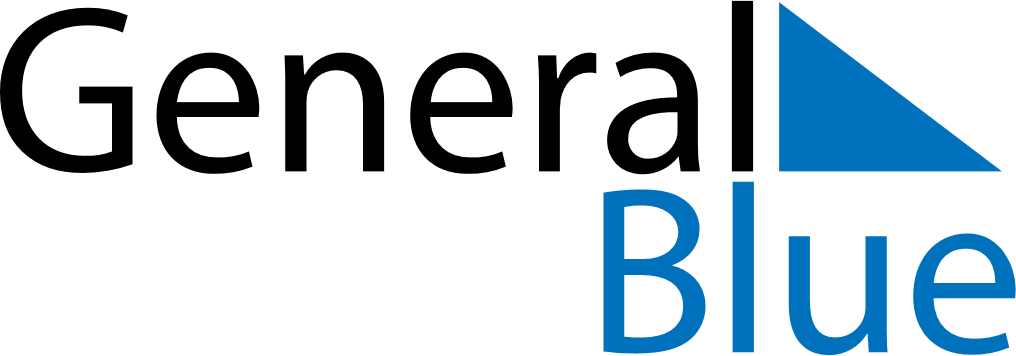 Daily PlannerMay 11, 2025 - May 17, 2025Daily PlannerMay 11, 2025 - May 17, 2025Daily PlannerMay 11, 2025 - May 17, 2025Daily PlannerMay 11, 2025 - May 17, 2025Daily PlannerMay 11, 2025 - May 17, 2025Daily PlannerMay 11, 2025 - May 17, 2025Daily Planner SundayMay 11MondayMay 12TuesdayMay 13WednesdayMay 14ThursdayMay 15 FridayMay 16 SaturdayMay 17MorningAfternoonEvening